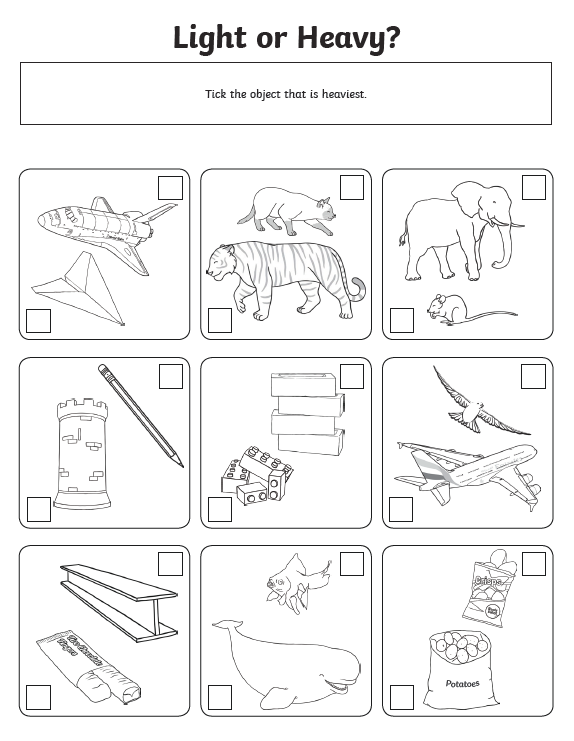 Let the students explore heavy and light objects around the house. Let them see if they could label heavy or light.Number bingo 1-10 in orderNumber bingo 1-10 randomisedNumber bingo – Make your own version for numbers beyond 10123456789108164103729581641037295